I – OBJETOS DE CONHECIMENTO: Medidas de comprimento (unidades não convencionais e convencionais): registro, instrumentos de medida, estimativas e comparações. Leitura, interpretação e representação de dados em tabelas de dupla entrada e gráficos de barras. Coleta, leitura, comparação e interpretação de dados.II - ATIVIDADES:Observe a tabela a seguir, com as quantidades de bolinhas de cada cor que 3 amigos possuem.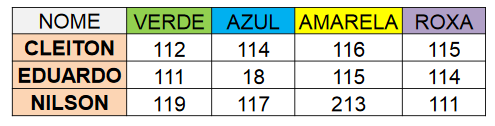 Disponível em: https://tinyurl.com/y6cm5v7t. Acesso em: 08 de agosto de 2020.Nessas condições, responda:Quantas bolinhas Cleiton possui ao todo? _______________________________ Quantas são as bolinhas roxas que os três amigos possuem? _______________ Qual desses amigos tem mais bolinhas? ________________________________ Qual é a cor de bolinha que possui a menor quantidade? ___________________Observe o gráfico que apresenta os resultados de uma pesquisa realizada em uma escola sobre os esportes preferidos dos estudantes.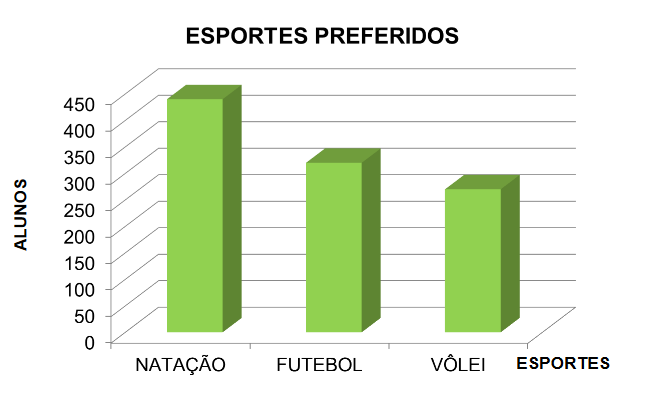 Disponível em: https://tinyurl.com/y6cm5v7t. Acesso em: 08 de agosto de 2020.Com base nessas informações, responda às questões 2 e 3, a seguir:Complete a seguinte tabela, de acordo com os dados apresentados nesse gráfico.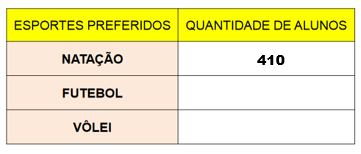 Ao observar esse gráfico e os dados da tabela, pode-se afirmar quea) (     ) o esporte preferido é o futebol.b) (     ) o esporte menos preferido é a natação.c) (     ) a quantidade de alunos que preferem vôlei é inferior a 200 alunos.d) (     ) a quantidade de alunos que preferem natação é superior a 350 alunos.Observe o gráfico a seguir.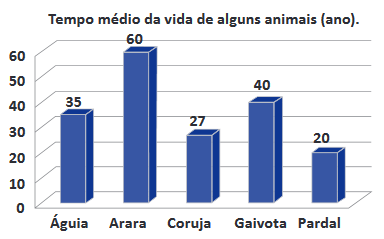 O tempo médio da vida do Pardal corresponde à metade do tempo médio da vida da(    )  Águia.(    )  Arara.(    )  Coruja.(    )  Gaivota.Pedro possui 120 cm de altura. No mínimo, quantas réguas de 30 cm seriam necessárias para alcançar essa medida? ____________________________________________________________Observe a imagem a seguir.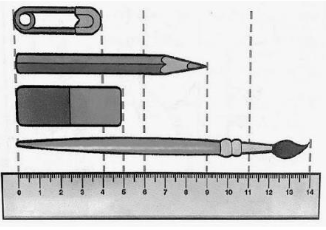 Disponível em: https://tinyurl.com/y6cm5v7t. Acesso em: 10 de agosto de 2020.Quais são as medidas indicadas, em centímetros,  a) do alfinete? __________________________  b) do lápis?____________________  c) da borracha?______________________  d) do pincel?________________________Um edifício possui 19 andares, cada um deles medindo 3 metros de altura.A altura total desse edifício tem medida igual a(     ) 47 metros.(     ) 54 metros.(     ) 57 metros.(     ) 64 metros.Observe a placa indicativa de distância a seguir.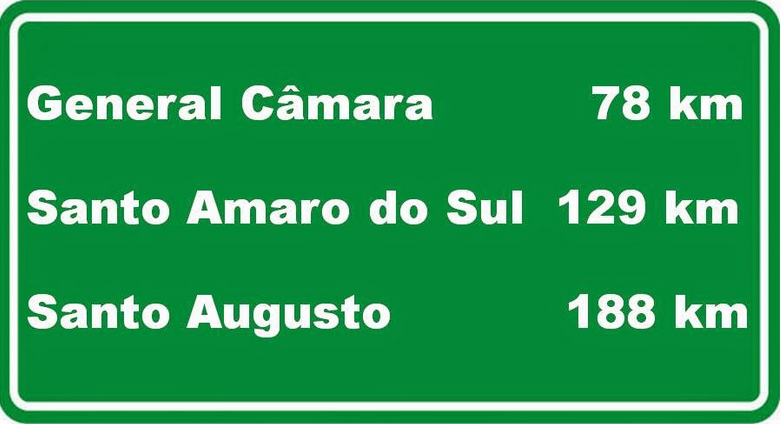 Disponível em: https://tinyurl.com/yy2qe5ww . Acesso em: 10 de agosto de 2020.Essa placa indica que a distância entre as cidades de Santo Amaro do Sul e Santo Augusto corresponde a a) (    ) 41 km.b) (    ) 59 km.c) (    ) 69 km.d) (    ) 78 km.Observe o retângulo a seguir.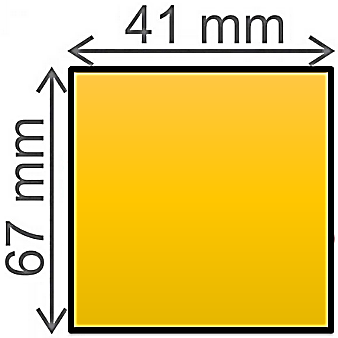 A soma das medidas de todos os lados desse retângulo corresponde aa) (      ) 216 mm.b) (      ) 190 mm.c) (      ) 175 mm.d) (      ) 149 mm. Observe o gráfico a seguir.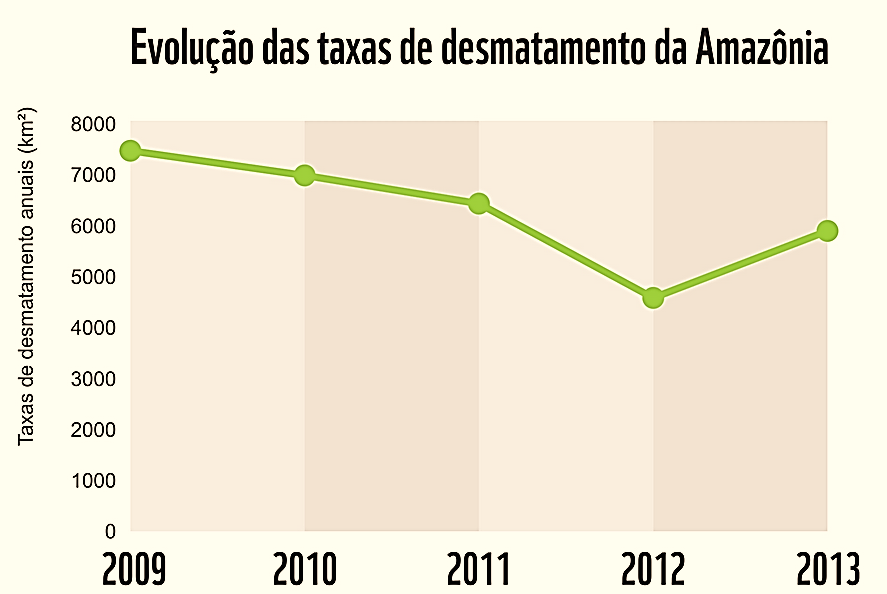 Disponível em: https://tinyurl.com/y5vxxrtk. Acesso em: 10 de agosto de 2020.O período que registrou aumento da taxa de desmatamento foi dea) (     ) 2009 a 2010.b) (     ) 2010 a 2011.c) (     ) 2011 a 2012.d) (     ) 2012 a 2013.III - RESPOSTAS: 1. Pelos dados dispostos na tabela, tem-se:a) 112 + 114 + 116 + 115 = 457. Portanto, Cleiton possui 457 bolinhas ao todo.b) 115 + 114 + 111 = 340. Portanto, os três amigos possuem juntos, 340 bolinhas roxas.c) Nilton, seguramente possui o maior número de bolinhas, pois sempre tem mais do que 111 bolinhas, superando a quantidade de bolinhas de Eduardo e uma das quantidades é superior a 200, superando assim a quantidade de Cleiton. Com efeito, Cleiton possui 457 bolinhas (112 + 114 + 116 + 115), Eduardo possui 358 bolinhas (111 + 18 + 115 + 114) e Nilton possui 560 bolinhas (119 + 117 + 213 + 111).d) A cor que possui a menor quantidade é a cor azul, pois é a única que apresenta parcela menor do que 100. A soma é igual a 249 bolinhas (114 + 18 + 117). As demais cores somam mais do que 300 bolinhas cada uma.2. Segundo os dados observados no gráfico, tem-se: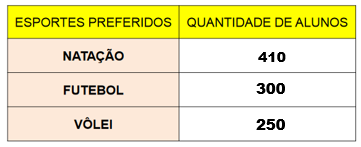 3.  Observando o gráfico e os dados da tabela, a quantidade de alunos que preferem natação é superior a 350 alunos, alternativa D.4. O tempo médio da vida do Pardal é de 20 anos e corresponde à metade do tempo médio da vida da Gaivota que é de 40 anos, alternativa D.5. Como 120 : 30 = 4, então, no mínimo, seriam necessárias 4 réguas de 30 cm.6. Segundo as medidas mostradas na régua tem-se:a) alfinete: 4 cmb) lápis: 9 cmc) borracha: 5 cmd) pincel: 14 cm 7. A altura desse edifício é dada por: 19 x 3 = 57 m, alternativa C.8. A distância entre as duas cidades é dada por: 188 – 129 = 59 km, alternativa B. 9.  A soma de todos os lados é dada por: 41 + 67 + 41 + 67 = 216 mm, alternativa A.10. O período que registrou aumento da taxa de desmatamento foi de 2012 a 2013, alternativa D.3º ANO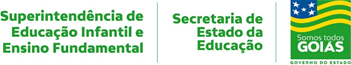 MATEMÁTICAPERÍODO DE REVISÃO – 4ª SEMANAPERÍODO DE REVISÃO – 4ª SEMANAHabilidades Essenciais: (EF03MA19-A) Estimar, medir o comprimento de objetos diversos e identificar quantas vezes a unidade de medida cabe no que está sendo medido, utilizando unidades de medida não padronizadas e padronizadas mais usuais, como metro, centímetro e milímetro, e diversos instrumentos de medida. (EF03MA19-B) Comparar comprimentos diversos, escolhendo uma unidade e expressando a medição numericamente com a identificação da unidade, utilizando unidades de medida não padronizadas e padronizadas mais usuais, como metro, centímetro e milímetro, e diversos instrumentos de medida. (EF03MA26-A) Resolver problemas com dados apresentados em tabelas de dupla entrada e gráficos de barras ou colunas simples em situações significativas das realidades sociocultural e econômica. (EF03MA26-B) Estabelecer relações entre dados, fazer estimativas e previsões de dados associadas à coleta, leitura, comparação e interpretação de dados, com apoio de recursos multissemióticos, incluindo gráficos de barras ou coluna simples e tabelas de dupla entrada.Habilidades Essenciais: (EF03MA19-A) Estimar, medir o comprimento de objetos diversos e identificar quantas vezes a unidade de medida cabe no que está sendo medido, utilizando unidades de medida não padronizadas e padronizadas mais usuais, como metro, centímetro e milímetro, e diversos instrumentos de medida. (EF03MA19-B) Comparar comprimentos diversos, escolhendo uma unidade e expressando a medição numericamente com a identificação da unidade, utilizando unidades de medida não padronizadas e padronizadas mais usuais, como metro, centímetro e milímetro, e diversos instrumentos de medida. (EF03MA26-A) Resolver problemas com dados apresentados em tabelas de dupla entrada e gráficos de barras ou colunas simples em situações significativas das realidades sociocultural e econômica. (EF03MA26-B) Estabelecer relações entre dados, fazer estimativas e previsões de dados associadas à coleta, leitura, comparação e interpretação de dados, com apoio de recursos multissemióticos, incluindo gráficos de barras ou coluna simples e tabelas de dupla entrada.Nome: Nome: Unidade Escolar:Unidade Escolar: